Trophée des initiatives de jumelages 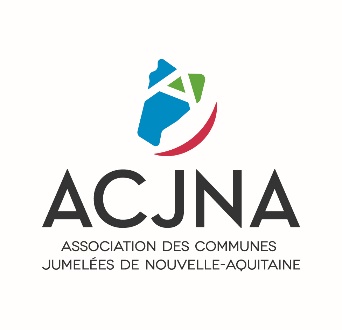 Quoi ? L’Association des Communes Jumelées de Nouvelle-Aquitaine (ACJNA) organise en 2019 la première édition du Trophée des initiatives de jumelages. L’association souhaite mettre en avant les projets innovants organisés sur la période du 1er janvier 2018 au 31 août 2019 et portés par les communes jumelées, comités de jumelage ou associations de jumelage.Mettre en avant les actions des communes jumelées peut être un moyen pertinent pour dynamiser le jumelage, démontrer son caractère moderne et sa contribution active et bénéfique dans le contexte mondial et européen actuel. Ce trophée est également une opportunité pour donner aux nombreuses communes de Nouvelle-Aquitaine la possibilité de s’inspirer des communes voisines.Qui ? Collectivités adhérentes à l’ACJNA, comités de jumelage et associations de jumelage ayant leur collectivité adhérente à l’ACJNA.Quand ? Les projets ayant été mis en place entre le 1er janvier 2018 et le 31 août 2019. La date limite de dépôt de dossier est fixée au 15 septembre 2019. Le trophée avec le prix sera remis le 16 novembre 2019 lors de la soirée des adhérents de l’ACJNA.Le trophée ? Aide financière à hauteur de 150 € pour l’acquisition de matériel au bénéfice du fonctionnement du jumelage. Le versement de l’aide se fera par virement bancaire sur le compte de l’association de jumelage (ou le cas échéant de la collectivité) sur justificatif d’achat du matériel concerné. 
Comment ? Par l’envoi du dossier de candidature complet et signé.
Documents annexes demandés : budget du projet, programme, compte-rendu du projet, RIB, copie du règlement du Trophée des initiatives de jumelage signé, copie des statuts pour les associations de type Loi 1901, copie de la carte d’identité du représentant légal et tout document utile pour illustrer le projet (blog, photos, vidéos, etc).
Dès réception du dossier complet, la candidature sera étudiée par un jury composé : du Président de l’ACJNA ; de la chargée de mission de l’ACJNA ;  de trois personnalités qualifiées.Où ? Le dossier est à envoyer à l’adresse contact@jumelages-nouvelle-aquitaine.eu ou par voie postale au 13, rue Joseph Cazautets – 87170 ISLE.Plus d’informations : Contacter Elina SZATKOWSKI, chargée de mission au 09.83.27.47.22 ou par mail à l’adresse contact@jumelages-nouvelle-aquitaine.euDossier de candidature Date et lieu :                                                                   Signature du représentant légal :Documents annexes à fournirProgramme d’activitésBudget du projetCompte-rendu du projet
Copie signée du règlement du trophée des initiatives
-   Relevé d’identité bancaire
-   Copie de la carte d’identité ou passeport du représentant légal
Si association type Loi 1901, un exemplaire des statuts
Tout document/support pouvant illustrer le projet (blog, photos, vidéos, etc.)Présentation du demandeurPrésentation du demandeurInformations administrativesInformations administrativesNom : Acronyme 
(si existant) :Type de structure :       Association Loi 1901      Collectivité territoriale      Autre : N° de SIRET : Coordonnées de la structureCoordonnées de la structureAdresse :Code postal : Téléphone :Courriel :Représentant légalReprésentant légalNom, Prénom : Fonction :Téléphone :Courriel :Responsable du projetResponsable du projetNom, Prénom : Fonction :Téléphone :Courriel :Présentation du projetIntitulé du projetObjectifs du projetDescription du projet(Description détaillée des actions, public concerné, moyen de dissémination, …)En quoi votre projet est-il innovant ?Date de réalisation du projetBilan du projet et ses apports